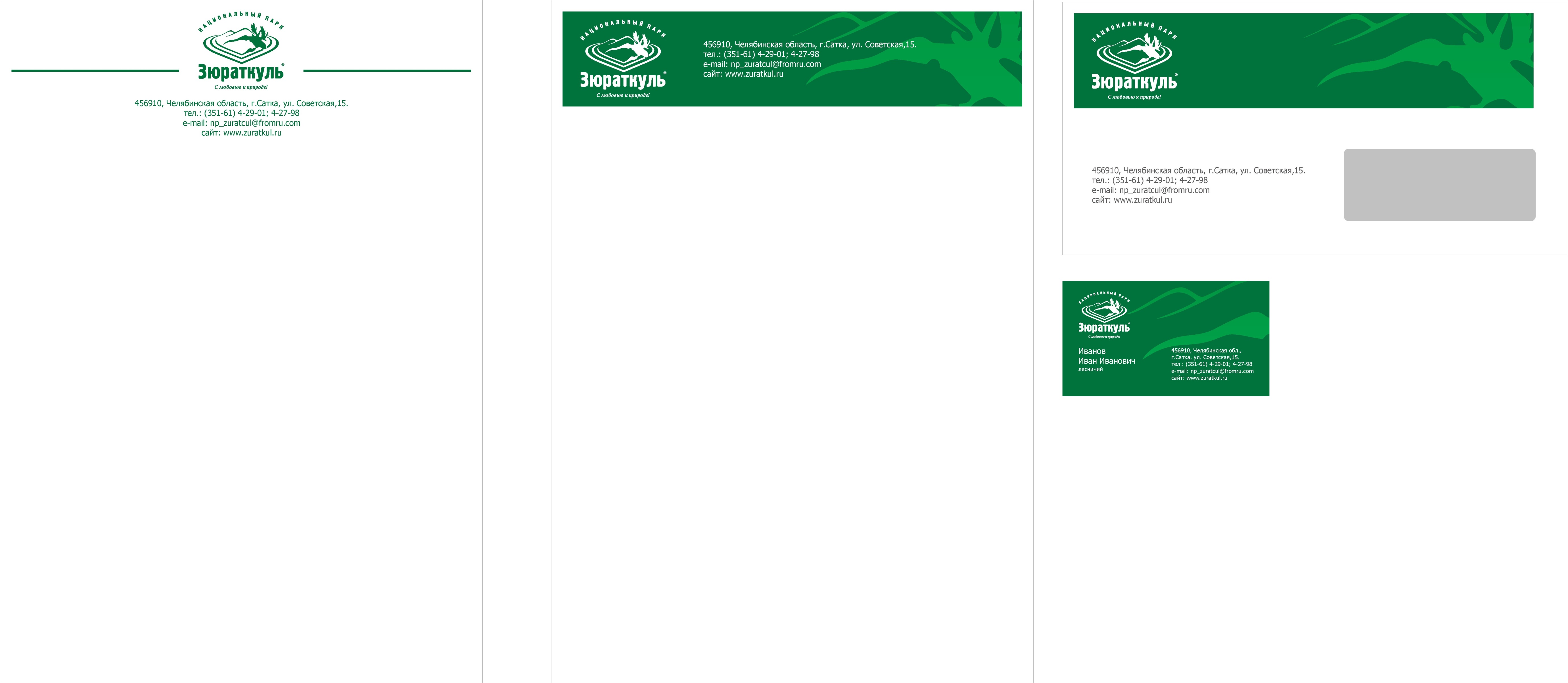                                                                                             УТВЕРЖДАЮДиректор ФГБУ НП «Зюраткуль»_________________А.В. БрюхановПОЛОЖЕНИЕо проведении конкурса оригинальных разработок настольных экологических игр       Сейчас всё больше людей убеждается в том, что настольные игры развивают такие качества, как работа в команде, способность найти общий язык, прийти к взаимопониманию. Одни из них тренируют логику, стратегическое мышление, учат быстро принимать решения и планировать свои действия на несколько ходов вперед. Другие развивают воображение, ассоциативное мышление, тренируют память и обогащают словарный запас, а если игра ещё и тематическая - например, посвящена экологическим вопросам, то происходит образовательный и познавательный процесс экологического воспитания.        Экологическая культура закладывается в раннем возрасте. Для того, чтобы поведение человека было экологически грамотным и осмысленным, ему необходимо ещё в детстве овладеть определенным набором знаний и навыков поведения на природе, а в игровой форме это происходит быстрее и интереснее.     Но, не спешите покупать игры в магазинах, а попробуйте сделать их своими руками, это поможет Вам создать особый стиль игры.  Национальный парк «Зюраткуль» приглашает вас принять участие в конкурсе – оригинальных разработок по настольным экологическим играм.1. ОБЩИЕ ПОЛОЖЕНИЯ1.1 Положение является основанием для проведения  конкурса оригинальных разработок настольных экологических игр (далее - Конкурс) и определяет цель, сроки организации и проведения, участников конкурса, критерии, порядок конкурсного отбора и награждения победителей Конкурса. 1.2 Организатором конкурса является федеральное государственное бюджетное учреждение «Национальный парк «Зюраткуль». 1.3 Цель конкурса: акцентирование внимания населения на вопросы охраны и бережного отношения к природе, расширение и закрепление знаний детей о флоре и фауне нашего края и района. 1.4 Участниками конкурса могут быть воспитанники, обучающиеся и студенты образовательных организаций всех типов и видов, их педагоги, родители и все взрослые, а также творческие коллективы (классы, группы, семьи и т.п.) вне зависимости от возраста, выполнившие все требования настоящего Положения. 2. ТРЕБОВАНИЯ К КОНКУРСНЫМ РАБОТАМ 2.1 На Конкурс принимаются творческие работы, представляющие собой описание правил игры экологической тематики разных жанров и сложности. Автор разработки самостоятельно устанавливает возрастные аудитории пользователей: «дети» или «дети + родители». Положением для данного конкурса определена одна номинации:   Настольная игра На усмотрение участников настольная игра может быть выполнена в форме: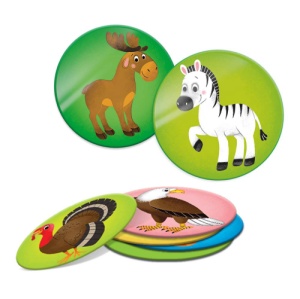 Головоломка;Пазлы;Игры-ходилки - с использованием специальных приспособлений  - доска илиигровое поле, фишки, карточки с заданиями и др. 2.3 Дополнительным бонусом при оценивании разработки будет, если экологическая игра затрагивает тему особо охраняемых природных территорий, краснокнижных животных и растений, флоры и фауны  НП «Зюраткуль»  (см. п. 4.1). Подробнее с флорой и фауной  НП «Зюраткуль» можно ознакомиться в отделе экологического просвещения. 2.4 Присланные на Конкурс работы не возвращаются. 2.5 По предложению членов Конкурсной комиссии в зависимости от качества и количества присланных работ может быть принято решение о введении дополнительной специальной номинации. 2.7 Один участник может предоставить на Конкурс не более двух разработок. Так же к участию принимаются коллективные работы, но у одной работы не может быть более пяти авторов. 3. ПОРЯДОК ПРЕДОСТАВЛЕНИЯ КОНКУРСНЫХ РАБОТ3.1 Разработка на Конкурс предоставляется в виде подробного описания правил игры. Бланк для описания правил, содержится в Приложении 2 к данному Положению. Бланк заполняется в текстовом редакторе Word (не более пяти печатных листов, выполненных в редакторе Word, шрифтом Times New Roman, размер – 14, межстрочный интервал – одинарный (1,0)). 3.2  К работе должна быть приложена Анкета участника в установленной форме + Правила игры (см. Приложение 1 и Приложение 2). 3.3. «Конкурс экологических игр» проходит с 14 сентября по 2 ноября 2020 года включительно. 3.5 По завершению Конкурса Организаторы связываются с авторами, чьи разработки заинтересовали членов жюри, для обсуждения вопросов изготовления настольной игры. 4. ПОРЯДОК ПРОВЕДЕНИЯ И ПОДВЕДЕНИЯ ИТОГОВ КОНКУРСА4.1 Критерии оценивания работ:  соответствие экологической игры заявленной теме Конкурса;  информативность экологической игры (получение игроками теоретических или практических знаний в области экологии, биологии, зоологии и ботаники);  для работ номинации «Настольная игра» - возможность изготовления и тиражирования разработки (оригинальность изделия, удобное эксплуатирование);  дополнительный бонус: затрагивание в игре темы особо охраняемых природных территорий, краснокнижных животных и растений, флоры и фауны  НП «Зюраткуль». 4.2 Результаты Конкурса будут объявлены 06  ноября 2020 года на официальном сайте ФГБУ «Зюраткуль» в разделе «Новости». 4.3 Победители Конкурса и награждаются грамотами и памятными сувенирами с символикой ФГБУ «Зюраткуль».  4.5 Куратор конкурса: Корнилова  Ольга Вадимовна - специалист отдела экологического просвещения. E-mail: ekozuratkul74@yandex.ru, тел: (35161) 5-50-41; 8-351-905-80-89.Национальный парк «Зюраткуль» желает вам творческих успехов и ПОБЕДЫ в конкурсе!!!Приложение 1 к Положению конкурса оригинальных разработок экологических игрАНКЕТА УЧАСТНИКАконкурса оригинальных разработок настольных экологических игрПриложение 2 к Положению конкурса оригинальных разработок экологических игрПРАВИЛА ИГРЫ и особенности её изготовления и эксплуатацииФИО автора работы, возрастОбразовательное, учебное заведение Контакты: номер телефона и e-mail (обязательно указать оба контакта; пожалуйста, заполняйте поле внимательно)Номинация КонкурсаНастольная играНазвание игрыНеобходимы материала, размер игрового поля и основных элементов и т.д.Потенциальная возрастная аудитория и количество игроков  Правила игры(подробное описание):